Attachment V
notifications

V1. advance letter
V2. Advance Letter Insert
V3. Email notification
V4. refusal avoidance letter
V5. LOCATING LETTERV6. advance letter (mygoals)
V7. Advance Letter Insert (mygoals)
V8. Email notification (mygoals)
V9. refusal avoidance letter (mygoals)
V10. LOCATING LETTER (mygoals)
	DateDear [PARTICIPANT NAME],Thank you for agreeing to participate in the Evaluation of Employment Coaching for TANF and Related Popul ations! When you signed up to be a part of the study in [MONTH] [YEAR] through [PROGRAM], you learned that we would contact you to take part in a follow-up survey. We are writing to invite you to participate in this survey now. This study is being conducted by researchers at Mathematica Policy Research for the U.S. Department of Health and Human Services. By choosing to be a part of this study, you will help us learn how to provide better services to people like you.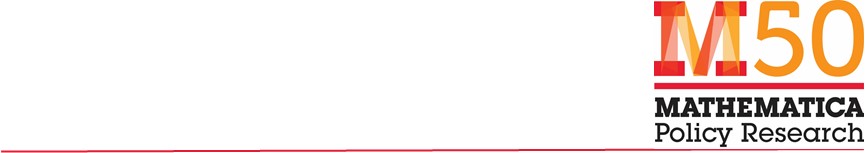 When you complete the survey, you will be asked about topics such as the services you received, your employment, and your earnings. You can skip any questions you do not want to answer, but we hope that you will answer as many questions as possible. We will protect your answers and privacy to the fullest extent under the law. To help us protect your privacy, we have obtained a Certificate of Confidentiality from the National Institutes of Health.We have enclosed $5 to thank you for participating. If you complete the survey, you will also receive a gift card worth $65 as a thank you for your participation. The gift card can be used anywhere that accepts credit or debit cards. To learn how to complete the survey online, please see the insert included with this letter. The survey is meant for only you to complete, so please keep your log-in information somewhere safe and do not share it. If you have any questions, or would like to complete the survey over the phone, please call us toll-free at [TOLL-FREE NUMBER]. When you call, please ask for Chris Trainer, a survey representative at Mathematica. You can also send us an e-mail at [E-MAIL ADDRESS]. Thanks again for agreeing to be a part of the study. We look forward to hearing from you soon!	Sincerely,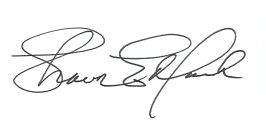 Enclosure		Shawn E. Marsh 		Survey Director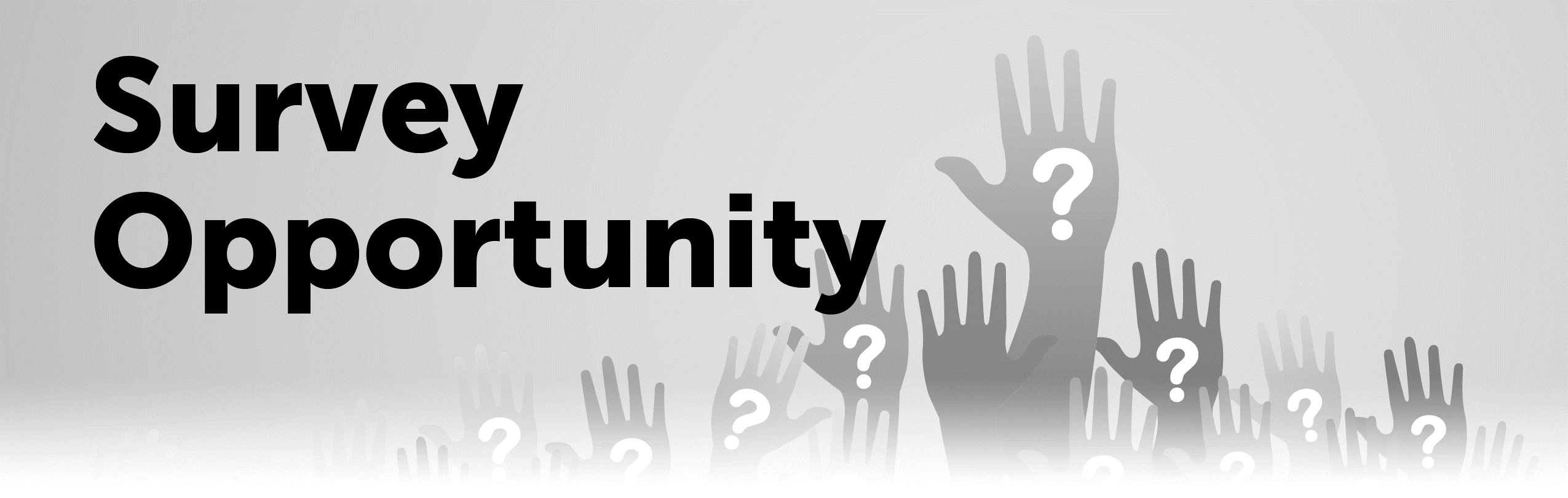 If you complete the survey, you will be mailed a gift card worth $65 as a thank you for your participation. We hope you complete the survey soon!If you have any questions about the survey or responding online, please contact Chris Trainer, Mathematica survey representative, at our toll-free helpline or by e-mail:Toll-free helpline: [TOLL-FREE NUMBER]E-Mail: [E-MAIL ADDRESS]V3. Email Reminder: Emailed to participants who have not yet completed the survey three weeks after the start of data collection.Subject: Your Employment Coaching Follow-Up Survey is Now Available to Complete 
\	Date Dear [PARTICIPANT NAME], We recently contacted you about the Evaluation of Employment Coaching for TANF and Related Populations, a study you joined in [MONTH] [YEAR] through [PROGRAM]. This is an important study and we’d like to take a moment to explain it to you in more detail.The study is being conducted by researchers at Mathematica Policy Research for the U.S. Department of Health and Human Services.The purpose of the study is to learn whether services such as employment coaching help the people they serve.We will send you a gift card worth $65 when you complete the survey over the phone, as a thank you for your participation. You can use the card anywhere that accepts credit or debit cards. The survey will take about 45 minutes. We will protect your answers and privacy to the fullest extent under the law. We won’t use your name or any other identifying information when we report the results of our study.Even if you are not participating in coaching now or never did, you are a very important part of the study. We want to know how you’re doing so we can learn how to improve services and programs for people like you.This is your chance to make a difference. We cannot replace you! Please call us at [TOLL-FREE NUMBER] and ask for Chris Trainer, a survey representative at Mathematica. We can be reached seven days a week, during daytime and evening hours. If you have any other questions, we’d be happy to talk with you about them. Just give us a call at [TOLL-FREE NUMBER]. We look forward to hearing from you!	Sincerely,		Shawn E. Marsh		Survey Director	DateDear [PARTICIPANT NAME],Thanks for joining the Evaluation of Employment Coaching for TANF and Related Populations in [MONTH] [YEAR] through [PROGRAM]! The study is being conducted by researchers at Mathematica Policy Research for the U.S. Department of Health and Human Services. When you joined the study, you agreed to complete surveys about how you are doing.As a reminder, you have an opportunity to complete the follow-up survey now! You will receive a $65 gift card when you complete the survey, as a thank you for your participation. You can call us at [TOLL-FREE NUMBER] to complete the survey by phone and receive your $65 gift card. When you call, please ask for Chris Trainer. After you complete the survey over the phone, we will mail you your $65 gift card.If you would like to complete the survey on the web, call Chris Trainer, a survey representative at Mathematica at [TOLL-FREE NUMBER] to receive your log-in information. After you complete the survey on the web, we will mail you your $65 gift card.By completing the survey, you are helping us learn how to improve services and programs. We cannot replace you!If you have any questions about the study, we would be happy to answer them. Just call us toll-free at [TOLL-FREE NUMBER]. Thanks for agreeing to be a part of the study. We look forward to hearing from you soon!	Sincerely,		Shawn E. Marsh		Survey Director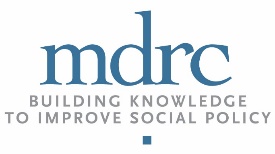 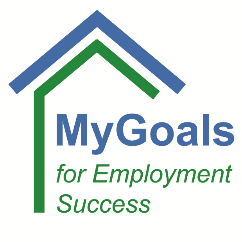 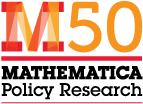 	DateDear [PARTICIPANT NAME],Thank you for agreeing to participate in the study of MyGoals for Employment Success (MyGoals). When you signed up to be a part of the MyGoals study and went through the random assignment process in [MONTH] [YEAR], you learned that you may be contacted to take part in a follow-up survey. We are writing to invite you to participate in this survey now. Researchers at MDRC and Mathematica Policy Research are working together to learn more about the effectiveness of employment programs. Mathematica is conducting the follow-up survey. By choosing to be a part of this survey, you will help us learn how to provide better services to people looking for employment.The survey will ask about topics such as the services you received, challenges to finding and keeping a job, your employment, and your earnings. You can skip any questions you do not want to answer, but we hope that you will answer as many questions as possible. MDRC and Mathematica will protect your answers and privacy to the fullest extent under the law.To help us protect your privacy, we have obtained a Certificate of Confidentiality from the National Institutes of Health:With this Certificate, the researchers cannot be forced to disclose information that may identify you, even by a court subpoena, in any federal, state, or local civil, criminal, administrative, legislative, or other proceedings. The researchers will use the Certificate to resist any demands for information that would identify you. The Certificate of Confidentiality does not prevent us from disclosing information that would identify you as a participant in the research project if you tell us anything that suggests you could harm yourself, or hurt another person or child, or that someone is likely to harm you. A Certificate of Confidentiality does not prevent you or a member of your family from voluntarily releasing information about yourself. If anyone obtains your written consent to receive research information, then the researchers must release it.If you have any questions, or would like to complete the survey over the phone, please call us toll-free at [TOLL-FREE NUMBER]. When you call, please ask for Chris Trainer, a survey representative at Mathematica. You can also send us an e-mail at [E-MAIL ADDRESS]. Thanks again for helping with this important research. We look forward to hearing from you soon!	Sincerely,Enclosure		Shawn E. Marsh 		Survey DirectorIf you complete the survey, you will be mailed a gift card worth $65 as a thank you for your participation. We hope you complete the survey soon!If you have any questions about the survey or responding online, please contact Chris Trainer, Mathematica survey representative, at our toll-free helpline or by e-mail:Toll-free helpline: [TOLL-FREE NUMBER]E-Mail: [E-MAIL ADDRESS]V8. Email Reminder: Emailed to participants who have not yet completed the survey three weeks after the start of data collection (MyGoals).SUBJECT: Your MyGoals for Employment Success Survey is Now Available to Complete 	Date Dear [PARTICIPANT NAME],	We recently contacted you about the MyGoals for Employment Success (MyGoals) study, a study you joined in [MONTH] [YEAR]. MDRC and Mathematica Policy Research are working together to conduct this study to learn more about the effectiveness of employment programs that serve your community. When you signed up to be a part of the MyGoals study, you learned that you may be contacted to take part in a follow-up survey. This is an important survey and we’d like to take a moment to explain it to you in more detail.The purpose of the survey is to learn whether services such as employment coaching help the people they serve.We will send you a gift card worth $65 when you complete the survey over the phone, as a thank you for your participation. You can use the card anywhere that accepts credit or debit cards. The survey will take about 45 minutes. We will protect your answers and privacy to the fullest extent under the law. We won’t use your name or any other identifying information when we report the results of our study.Even if you are not participating in coaching now or never did, you are a very important part of the study. We want to know how you’re doing so we can learn how to improve services and programs.This is your chance to make a difference. We cannot replace you! Please call us at [TOLL-FREE NUMBER] and ask for Chris Trainer, a survey representative at Mathematica. We can be reached seven days a week, during daytime and evening hours. If you have any other questions, we’d be happy to talk with you about them. Just give us a call at [TOLL-FREE NUMBER]. We look forward to hearing from you!	Sincerely,		Shawn E. Marsh		Survey Director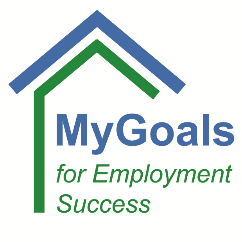 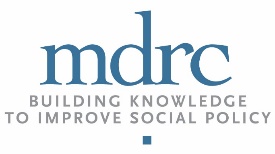 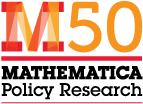 	Date Dear [PARTICIPANT NAME],Thanks for joining the MyGoals for Employment Success (MyGoals) study! MDRC and Mathematica Policy Research are working together to learn more about the effectiveness of employment programs that serve your community. When you joined the MyGoals study in [MONTH] [YEAR], you learned you may be contacted about taking part in a survey about how you are doing. Mathematica is conducting the survey. As a reminder, you have an opportunity to complete the follow-up survey now! You will receive a $65 gift card when you complete the survey, as a thank you for your participation. You can call us at [TOLL-FREE NUMBER] to complete the survey by phone and receive your $65 gift card. When you call, please ask for Chris Trainer. After you complete the survey over the phone, we will mail you your $65 gift card.If you would like to complete the survey on the web, call Chris Trainer, a survey representative at Mathematica at [TOLL-FREE NUMBER] to receive your log-in information. After you complete the survey on the web, we will mail you your $65 gift card.By completing the survey, you are helping us learn how to improve services and programs. We cannot replace you!If you have any questions about the survey, we would be happy to answer them. Just call us toll-free at [TOLL-FREE NUMBER]. Thanks for helping with this important research. We look forward to hearing from you soon!	Sincerely,		Shawn E. Marsh		Survey DirectorShawn MarshSurvey Director111 East Wacker Drive, Suite 3000Chicago, IL 60601-4303Telephone (312) 994-1002Fax (312) 994-1003www.mathematica-mpr.com(833) 496-9176PAPERWORK REDUCTION ACT OF 1995 (Pub. L. 104-13) STATEMENT OF PUBLIC BURDENThrough the described information collection, ACF is gathering information to understand how coaching programs are serving individuals. Public reporting burden for this collection of information is estimated to average 45 minutes per respondent, including the time to review instructions, search existing data resources, gather the data needed, and complete and review the information collection. This is a voluntary collection of information. An agency may not conduct or sponsor, and a person is not required to respond to, a collection of information subject to the requirements of the Paperwork Reduction Act of 1995, unless it displays a currently valid OMB control number. The OMB # is 0970-0506 and the expiration date is XX/XX/XXXX. If you have any comments on this collection of information, please contact Sheena McConnell, Mathematica, 1100 First St. NE, Washington, DC 20002-4221.Dear [PARTICIPANT NAME]:

Thank you for agreeing to participate in the Evaluation of Employment Coaching for TANF and Related Populations! When you joined the study in [MONTH] [YEAR] through [PROGRAM], you agreed to take part in a survey. We are writing you because our records show that you have not yet completed this survey. Your opinions and experiences are important to the success of the study. You cannot be replaced! 

Please click on the link to complete your survey as soon as possible: 	[SURVEY WEBSITE]Your username and password are:Username:	[USERNAME]Password: 	[PASSWORD]
If you complete the survey, you will receive a gift card worth $65 as a thank you for your participation. It can be used anywhere that accepts credit or debit cards. 

If you have any questions, or would like to complete the survey over the phone, please call us toll-free at [TOLL-FREE NUMBER]. When you call, please ask for Chris Trainer, a survey representative at Mathematica. You can also send us an e-mail at [E-MAIL ADDRESS]. Thanks again for helping with this important research. 

Sincerely,

Shawn Marsh
Survey Director
Mathematica Policy ResearchPAPERWORK REDUCTION ACT OF 1995 (Pub. L. 104-13) STATEMENT OF PUBLIC BURDENThrough the described information collection, ACF is gathering information to understand how coaching programs are serving individuals. Public reporting burden for this collection of information is estimated to average 45 minutes per respondent, including the time to review instructions, search existing data resources, gather the data needed, and complete and review the information collection. This is a voluntary collection of information. An agency may not conduct or sponsor, and a person is not required to respond to, a collection of information subject to the requirements of the Paperwork Reduction Act of 1995, unless it displays a currently valid OMB control number. The OMB # is 0970-0506 and the expiration date is XX/XX/XXXX. If you have any comments on this collection of information, please contact Sheena McConnell, Mathematica, 1100 First St. NE, Washington, DC 20002-4221. Shawn MarshSurvey Director111 East Wacker Drive, Suite 3000Chicago, IL 60601-4303Telephone (312) 994-1002Fax (312) 994-1003www.mathematica-mpr.com(833) 496-9176PAPERWORK REDUCTION ACT OF 1995 (Pub. L. 104-13) STATEMENT OF PUBLIC BURDENThrough the described information collection, ACF is gathering information to understand how coaching programs are serving individuals. Public reporting burden for this collection of information is estimated to average 45 minutes per respondent, including the time to review instructions, search existing data resources, gather the data needed, and complete and review the information collection. This is a voluntary collection of information. An agency may not conduct or sponsor, and a person is not required to respond to, a collection of information subject to the requirements of the Paperwork Reduction Act of 1995, unless it displays a currently valid OMB control number. The OMB # is 0970-0506 and the expiration date is XX/XX/XXXX. If you have any comments on this collection of information, please contact Sheena McConnell, Mathematica, 1100 First St. NE, Washington, DC 20002-4221.Shawn MarshSurvey Director111 East Wacker Drive, Suite 3000Chicago, IL 60601-4303Telephone (312) 994-1002Fax (312) 994-1003www.mathematica-mpr.com(833) 496-9176PAPERWORK REDUCTION ACT OF 1995 (Pub. L. 104-13) STATEMENT OF PUBLIC BURDENThrough the described information collection, ACF is gathering information to understand how coaching programs are serving individuals. Public reporting burden for this collection of information is estimated to average 45 minutes per respondent, including the time to review instructions, search existing data resources, gather the data needed, and complete and review the information collection. This is a voluntary collection of information. An agency may not conduct or sponsor, and a person is not required to respond to, a collection of information subject to the requirements of the Paperwork Reduction Act of 1995, unless it displays a currently valid OMB control number. The OMB # is 0970-0506 and the expiration date is XX/XX/XXXX. If you have any comments on this collection of information, please contact Sheena McConnell, Mathematica, 1100 First St. NE, Washington, DC 20002-4221.Shawn MarshSurvey Director111 East Wacker Drive, Suite 3000Chicago, IL 60601-4303Telephone (312) 994-1002Fax (312) 994-1003www.mathematica-mpr.com(833) 496-9176To learn how to complete the survey online, please see the insert included with this letter. The survey is meant for only you to complete, so please keep your log-in information somewhere safe and do not share it.We have enclosed $5 to thank you for participating. If you complete the survey, you will also receive a gift card worth $65 as a thank you for your participation. The gift card can be used anywhere that accepts credit or debit cards.PAPERWORK REDUCTION ACT OF 1995 (Pub. L. 104-13) STATEMENT OF PUBLIC BURDENThrough the described information collection, ACF is gathering information to understand how coaching programs are serving individuals. Public reporting burden for this collection of information is estimated to average 45 minutes per respondent, including the time to review instructions, search existing data resources, gather the data needed, and complete and review the information collection. This is a voluntary collection of information. An agency may not conduct or sponsor, and a person is not required to respond to, a collection of information subject to the requirements of the Paperwork Reduction Act of 1995, unless it displays a currently valid OMB control number. The OMB # is 0970-0506 and the expiration date is XX/XX/XXXX. If you have any comments on this collection of information, please contact Sheena McConnell, Mathematica, 1100 First St. NE, Washington, DC 20002-4221.Dear [Participant Name],Thank you for agreeing to participate in the study called MyGoals for Employment Success (MyGoals). MDRC and Mathematica Policy Research are working together to conduct this study to learn more about the effectiveness of employment programs that serve your community. When you joined the MyGoals study in [MONTH] [YEAR], you learned you may be contacted about taking part in a survey. We are writing to you because our records show that you have not yet completed this survey. Your opinions and experiences are important to the success of these studies. You cannot be replaced!Please click on the link to complete your survey as soon as possible:	[SURVEY WEBSITE]Your username and password are:Username:	[USERNAME]Password: 	[PASSWORD]If you complete the survey, you will receive a gift card worth $65 as a thank you for your participation. It can be used anywhere that accepts credit or debit cards. If you have any questions, or would like to complete the survey over the phone, please call us toll-free at [TOLL-FREE NUMBER]. When you call, please ask for Chris Trainer, a survey representative at Mathematica. You can also send us an e-mail at [E-MAIL ADDRESS]. Thanks again for helping with this important research.Sincerely,Shawn E. MarshSurvey DirectorMathematica Policy ResearchPAPERWORK REDUCTION ACT OF 1995 (Pub. L. 104-13) STATEMENT OF PUBLIC BURDENThrough the described information collection, ACF is gathering information to understand how coaching programs are serving individuals. Public reporting burden for this collection of information is estimated to average 45 minutes per respondent, including the time to review instructions, search existing data resources, gather the data needed, and complete and review the information collection. This is a voluntary collection of information. An agency may not conduct or sponsor, and a person is not required to respond to, a collection of information subject to the requirements of the Paperwork Reduction Act of 1995, unless it displays a currently valid OMB control number. The OMB # is 0970-0506 and the expiration date is XX/XX/XXXX. If you have any comments on this collection of information, please contact Sheena McConnell, Mathematica, 1100 First St. NE, Washington, DC 20002-4221. Shawn MarshSurvey Director111 East Wacker Drive, Suite 3000Chicago, IL 60601-4303Telephone (312) 994-1002Fax (312) 994-1003www.mathematica-mpr.com(833) 496-9176PAPERWORK REDUCTION ACT OF 1995 (Pub. L. 104-13) STATEMENT OF PUBLIC BURDENThrough the described information collection, ACF is gathering information to understand how coaching programs are serving individuals. Public reporting burden for this collection of information is estimated to average 45 minutes per respondent, including the time to review instructions, search existing data resources, gather the data needed, and complete and review the information collection. This is a voluntary collection of information. An agency may not conduct or sponsor, and a person is not required to respond to, a collection of information subject to the requirements of the Paperwork Reduction Act of 1995, unless it displays a currently valid OMB control number. The OMB # is 0970-0506 and the expiration date is XX/XX/XXXX. If you have any comments on this collection of information, please contact Sheena McConnell, Mathematica, 1100 First St. NE, Washington, DC 20002-4221.Shawn MarshSurvey Director111 East Wacker Drive, Suite 3000Chicago, IL 60601-4303Telephone (312) 994-1002Fax (312) 994-1003www.mathematica-mpr.com(833) 496-9176PAPERWORK REDUCTION ACT OF 1995 (Pub. L. 104-13) STATEMENT OF PUBLIC BURDENThrough the described information collection, ACF is gathering information to understand how coaching programs are serving individuals. Public reporting burden for this collection of information is estimated to average 45 minutes per respondent, including the time to review instructions, search existing data resources, gather the data needed, and complete and review the information collection. This is a voluntary collection of information. An agency may not conduct or sponsor, and a person is not required to respond to, a collection of information subject to the requirements of the Paperwork Reduction Act of 1995, unless it displays a currently valid OMB control number. The OMB # is 0970-0506 and the expiration date is XX/XX/XXXX. If you have any comments on this collection of information, please contact Sheena McConnell, Mathematica, 1100 First St. NE, Washington, DC 20002-4221.